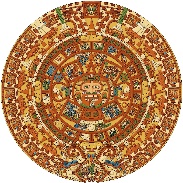 La Academia Dolores Huerta Charter Middle School “A Dual Language Charter Middle School”400 W.Bell St.Las Cruces, NM 88005Phone: 575-526-2984Fax: 575-523-5407 Mission/misión: Create an engaging culturally diverse education program of the arts and languages that enable LADH middle school students to achieve high personal growth and strong social-cultural identity that leads to academic success. Crear un programa educativo en el lenguaje y las artes comprometido con la diversidad cultural, que permita a los estudiantes de la escuela secundaria La Academia Dolores Huerta adquirir un alto crecimiento personal y una fuerte identidad social y cultural que los conduzca al éxito académico.Regular Governing Council MeetingThursday, February 27, 2020 at 6:00 PM, LADHLa Academia Dolores Huerta Teacher LoungeCall to order: 6:00 PM Roll call and establish quorumApproval of agenda Open forum-public input*Public comments and observations regarding education policy and governance issues, as well as the strategic planning are heard at this time. Time limit per presenter may be imposed by ChairReview, discussion, and possible approval of January 30, 2020 Regular GC Meeting Minutes ACTION ITEMSReview, discussion, and possible approval of BAR 1920-0014-IB.Review, discussion, and possible approval of BAR 1920-0015-I.Review, discussion, and possible approval of employee travel mileage rate.Review, discussion, and possible approval of updated Asthma Management Policy/Procedure.NEW BUSINESS: DISCUSSION ITEMS ONLY – NO ACTION WILL BE TAKENFinance Presentation/Committee ReportAddressing impact of possible revenue decrease due to decrease in student enrollment:School merger(s) update:-Input from Karen Warner-Feasibility studyOutcome of meeting with LCPSUpdate on recruitment effortsPEC 2/14/20 meeting:LADH presentation/outcome(s)Documentation/information needed to support CAP progress (presented by Elaine Palma)Follow-up:Head Administrator Search update:Search Committee:GC Members: Adrian Gaytan and Robert PalaciosLADH Teacher/Staff member: Tracy Venegas, English Language ArtsLADH Student: Ashley Dominguez, President of Student CouncilLADH Parent:Community Partner:Parent Recruitment for GCReview/discuss initial school testing results by grade level Head Administrators ReportGC Secretary Report:Continuing GC member training update: review training logDiscuss reviewing and updating current policies and procedures.Adjourn GC general meeting*Any individual attending a board meeting may sign in to participate in the Public Input section of the Agenda, if any. Such persons may speak on any item after the individual is recognized by the President of the Board and introduces himself/herself at the podium. The Governing Council of La Academia Dolores Huerta will not take action on any item presented under Public Input, until an opportunity to do so is afforded. La Academia Dolores Huerta will provide an interpreter for the Hearing Impaired and simultaneous Spanish translation upon request. Requests should be submitted to the chancellor’s office three days prior to the meeting.